NAGYKOVÁCSI NAGYKÖZSÉG ÖNKORMÁNYZATEGÉSZSÉGÜGYI ÉS SZOCIÁLIS BIZOTTSÁGELNÖKEMEGHÍVÓ Nagykovácsi Nagyközség ÖnkormányzatánakEgészségügyi és szociális bizottságüléséreAz ülés helye: Polgármesteri Hivatal tárgyaló (2094 Nagykovácsi, Kossuth Lajos utca 61.)Időpontja: 2015. február 17. kedd 16.30 órakorNapirend: Nagykovácsi Nagyközség Önkormányzata Képviselő-testületének szociális rászorultságtól függő pénzbeli és természetbeni ellátások szabályozásáról szóló önkormányzati rendeletének megalkotása valamint Nagykovácsi Nagyközség Önkormányzatának Szervezeti és Működési Szabályzatáról szóló 10/2013. (III.01.) önkormányzati rendelet módosításárólElőterjesztő: Kiszelné Mohos Katalin polgármesterElőadó:	Papp István jegyzőDöntés a Nagykovácsi Védőnői Szolgálat 2014. évi tevékenységéről készített beszámoló elfogadásárólElőterjesztő: Kiszelné Mohos Katalin polgármesterElőadó:	Dr. Németh Zsanett aljegyzőDöntés „Fejér György” Nagykovácsi Szociális Közalapítvány Alapító Okiratának módosításáról és egységes szerkezetű Alapító Okirat elfogadásárólElőterjesztő: Kiszelné Mohos Katalin polgármesterElőadó:	Pataki Ildikó civil- és intézményi referensA bizottság ügyrendjének elfogadásaElőterjesztő: Dr. Szabó András elnökElőadó:	Dr. Németh Zsanett aljegyzőEgyebek:Nagykovácsi, 2015. február 12.Dr. Szabó András sk.   Bizottsági elnökE-17/2015ÜB, EÜBE-14/2015EÜBE-15/2015EÜB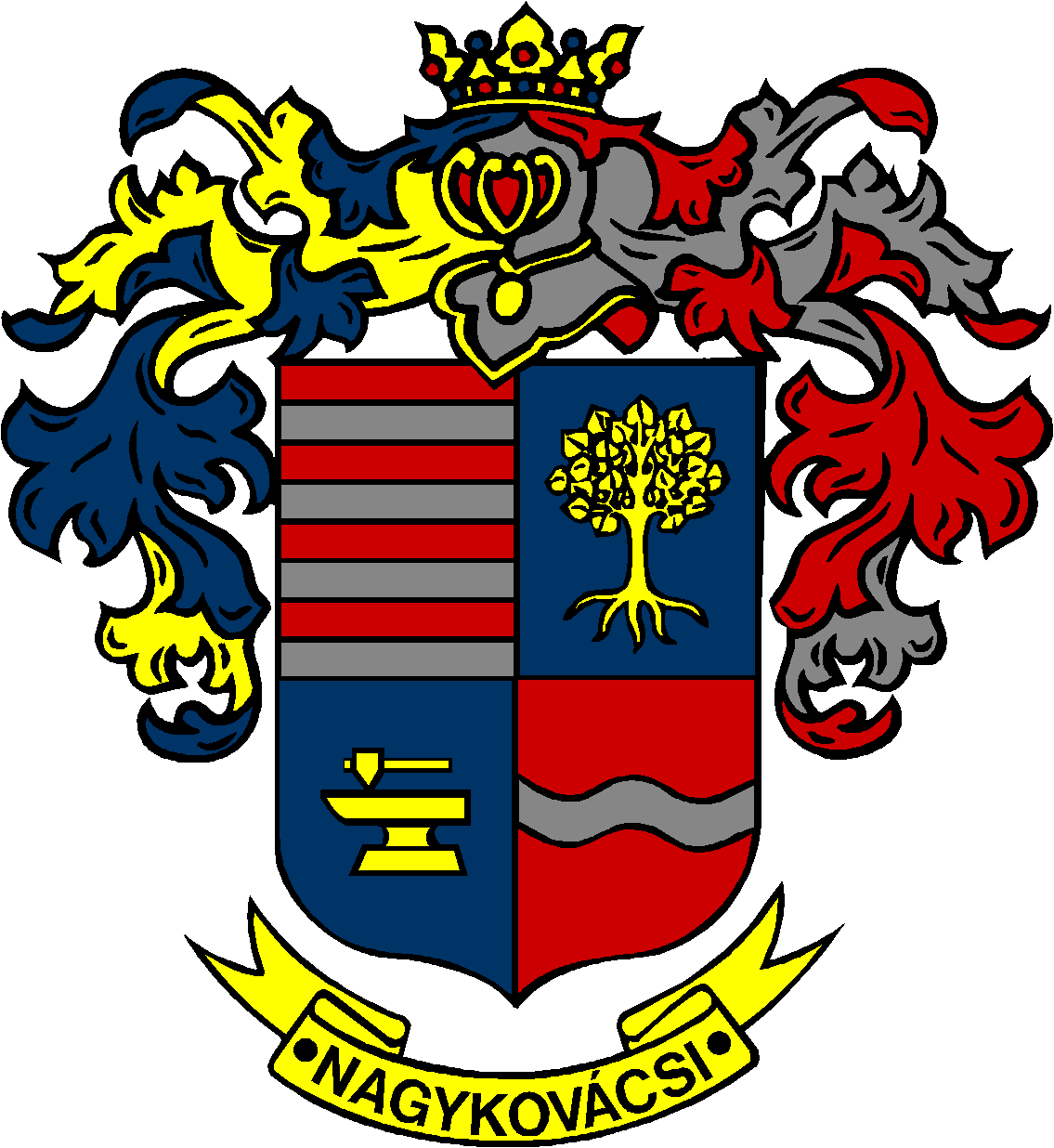 